Metro High School Hockey League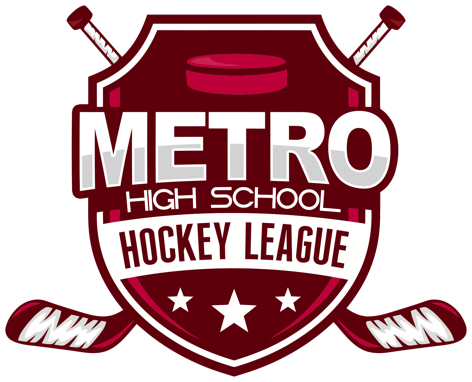 Contact Tracing Record SheetSpectatorsI certify the above information to be accurate. Arena officials may contact me for further information if required.Team Name:Date:Time:Arena:Spectator NameAnswered “No” to all screening questionsContact NumberArrival1.☐2.☐3.☐4.☐5.☐6.☐7.☐8.☐9.☐10.☐11.☐12.☐13.☐14.☐15.☐16.☐17.☐18.☐19.☐20.☐21.☐22.☐23.☐24.☐25.☐Safety Rep Name:Contact Number: